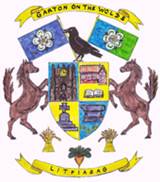 Garton on the Wolds Parish Councilgartonparishcouncil.eastriding.gov.ukClerk:  Catherine Simpson, 19 Princess Road, Market Weighton, York, YO43 3BX12th June 2023Dear CouncillorYou are hereby summoned to attend a meeting of Garton on the Wolds Parish Council at 19:15 on Thursday the 22nd of June in the School, Station Road, Garton on the Wolds.Members of the public are welcome to attend the meeting and may address the council during the Public Participation period.  An agenda for the meeting is shown below.Yours sincerelyCatherine Simpson	Catherine SimpsonClerk of the CouncilAGENDAWelcome & recording declaration.Public Open Forum – to note that the meeting is temporarily suspended for a period of up to 15 minutes to allow for a period of public participation during which members of the public may address the Council on any matter affecting the parish.  Please note that this is not a period for discussion.To receive apologies and approve reasons for absence.Declarations of Interest:To record declarations of Pecuniary/non-pecuniary interests by any member of the Council in respect of the agenda items listed below.  Members declaring interests should identify the agenda item and type of interest being declared.To note dispensations given to any member of the Council in respect of the agenda items listed below:Finance:To review and approve the year end accounts and sign the bank reconciliation.To receive the internal audit report.To complete the Annual Accounting & Governance Statements.Planning: to approve or otherwise the planning applications listed below:23/01192/PLF - Spellow CottageProposal: Erection of two storey and first floor extension to side to create annexe for use as additional living accommodation, construction of pitched roof to replace existing flat roof and installation of rooflights to front and rear Location: Spellow Cottage Spellowgate Garton on the Wolds East Riding Of Yorkshire, YO25 3AA Applicant: Mr Steve Wilson Application Type: Full Planning Permission To note that the next meeting will take place on the 13th of July in the school.